				Agentura venkova, o.p.s.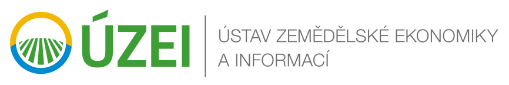                                          PlzeňPozvánkana počítačové kurzy  „pro přípravu zemědělců na změnu erozní ohroženosti od roku 2019“Vážená paní, vážený pane,dovolujeme si Vás pozvat na vzdělávací akci na téma:„Změna erozní ohroženosti od roku 2019“,která se uskuteční pro každý okres Plzeňského kraje                                    Začátek vždy v 9:00 hodinKurz se koná pro okr. Plzeň-sever dne 22. 2. 2019 v budově Gymnázia a Střední odborné školy Plasy, Školní 260, 331 02 PlasyPřihláška-registrace na: ladastverak@seznam.czCílem počítačového kurzu je poskytnutí aktuálních informací o změně erozní ohroženosti v rámci DZES 5, která je platná od roku 2019. Účastníci kurzu budou v počítačové učebně proškoleni v základní orientaci v LPIS a na praktických příkladech budou vytvářet zákresy protierozních opatření.Lektor  kurzu:Ing. Lada Kozlovská -  poradce v registru poradců  MZe  ČR   Lenka   Lexová       -  poradce v registru poradců  MZe  ČRProgram  kurzu:Organizační pokyny:Účast na semináři je bezplatná. Vezměte sebou přístupové údaje do Farmáře - jméno, heslo.Je nutné se včas registrovat-na uvedené e-maily a to do 3 dnů před dnem konání kurzu.Časový rozsahObsah9:00ÚvodAktuální stav DZESZměny legislativy+1 hRedesign vrstvy erozní ohroženostiStávající stav vrstvy EO v DZESNávrhy provedení redesignuVýhody redesignuPřístup zemědělců k podkladovým vrstvám+1 hPůdoochranné technologiePůdoochranné technologie obecněUznané půdoochranné technologie pro SEO plochyUznané půdoochranné technologie pro MEO plochyObčerstvení+2 hPraktické příklady dělení DPB, tvorby erozních parcel a návrhy protierozních opatřeníVyhodnocení erozní ohroženosti zvoleného území a návrh protierozních opatřeníTvorba vnitřních erozních pozemků v LPISZákresy protierozních opatření v LPISPříklady práce s GPS 